Contactless delivery | Drop off permission  With the parcel delivery GLS bears a high responsibility for the supply of the society. Currently, the protection against a further spread of the coronavirus is of utmost importance for all parties involved. We therefore recommend to grant a drop off permission. With the drop off permission you enable us to deliver the goods even without confirmation of receipt. All you have to do is tell us where you want to drop your parcel - for example in the garage or on the terrace. The specified address must match the recipient address.It’s so easy:	1. 	Please fill in the form completely and sign it
2. 	Attach the form clearly visible at your front door/bell	   	For general drop off permission: give the form to the driver or send it by e-mail
Important: A drop off permission is not possible if the sender has booked one of these services: AddresseeOnlyService  CashService  ExchangeService  HazardousGoodsService  IdentPINService  Pick&ReturnService  Pick&ShipServiceI allow GLS to deliver parcels addressed to me without confirmation of receipt.  By parking at the specified location I assume liability for these packages. I accept the data protection declaration of GLS Austria (available at gls-group.eu/AT/en/data-protection) and declare that I agree to this.General drop off permission for all parcels* addressed to me until further notice
TIP: Please send the completed and signed (or digitally signed) form to the e-mail 
paketinfo@gls-austria.com
one-time drop off permission* for the following parcel(s). Please fill in completely, sign and leave it clearly visible to the delivery person.
Parcel number(s): __________________________________________________________
TIP: You can choose one of the following options in addition to the desired drop off location      The selected option is valid one time for the specified parcel number(s)! 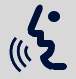 Name and surname of recipient (BLOCK LETTERS)Company nameStreet, numberZip code, locationDesired drop off location – please describe exactly in German language! (the drop off location must be freely accessible)Place, dateSignature of recipient